Игры с фонариком.Использование фонарика на занятиях позволяет замотивировать детей на совместную игру, способствует улучшению концентрации внимания.Я использую игры с фонариком для активизации словаря, назвать первый  звук слова, которое проявляется от света, отгадывания загадок.Дети с удовольствием играют в такие игры и с нетерпением ждут следующих занятий. Благодаря этому игровому приёму, ребёнок легче и быстрее усваивает материал. 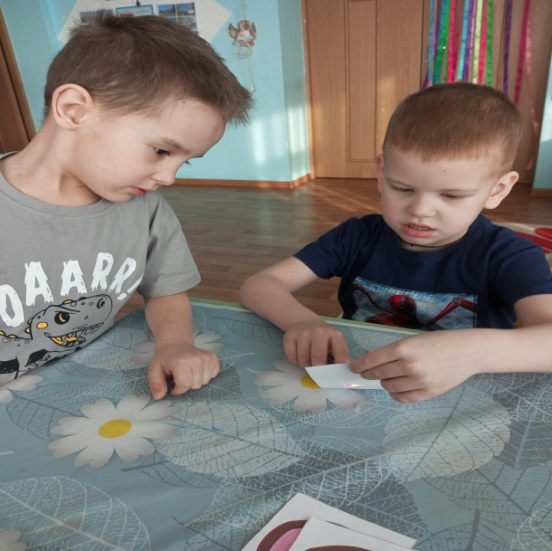 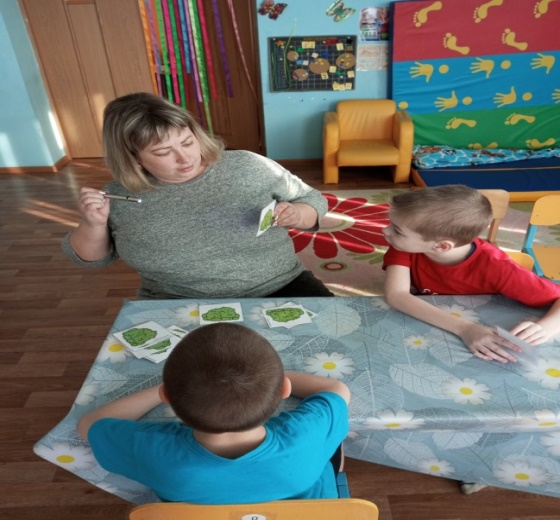 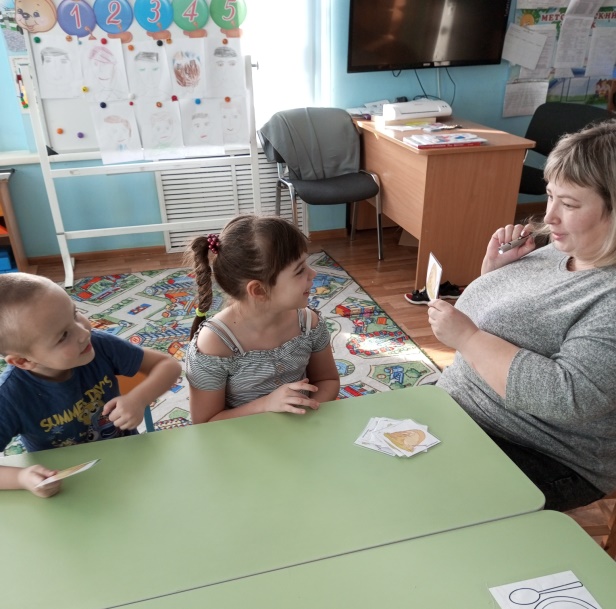 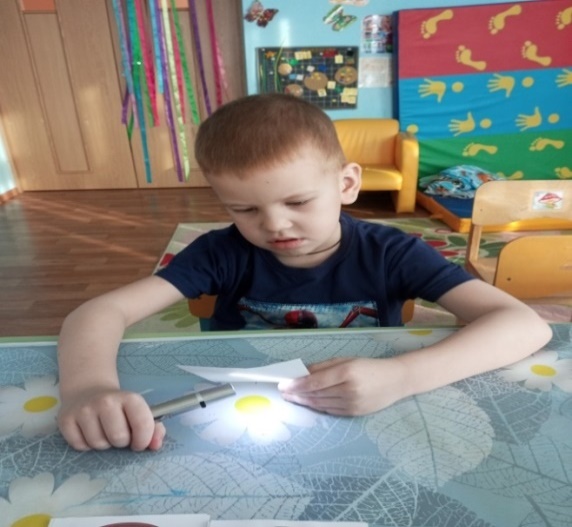 